Deutsch   	9.Klasse		Michálková 	       den 7. Juni 2020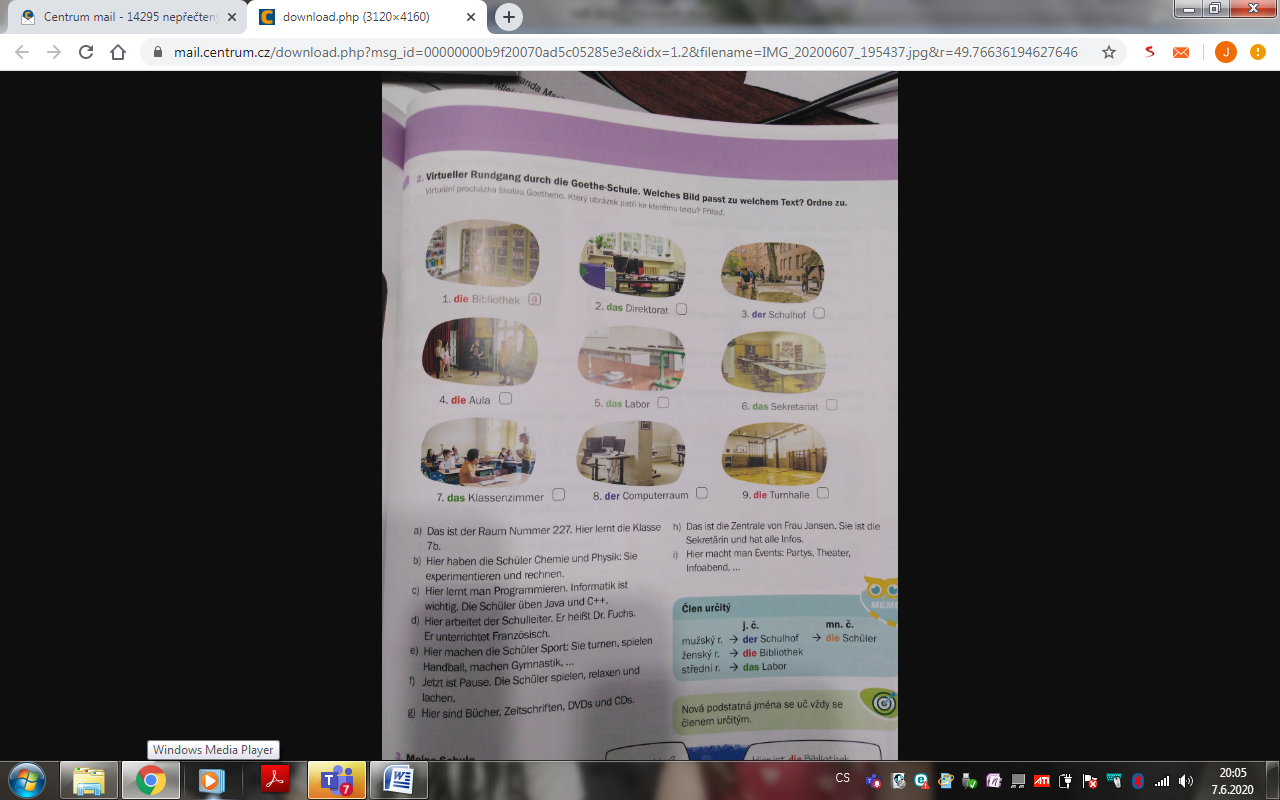 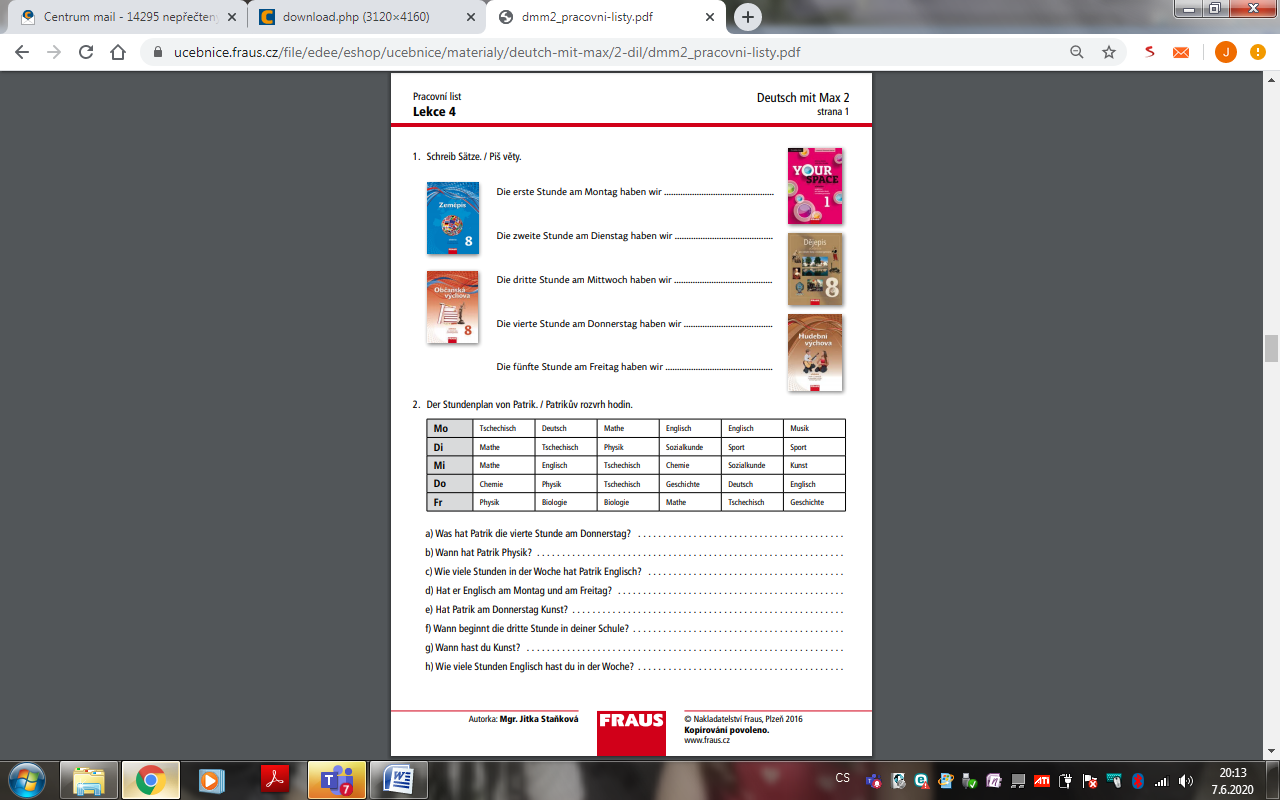 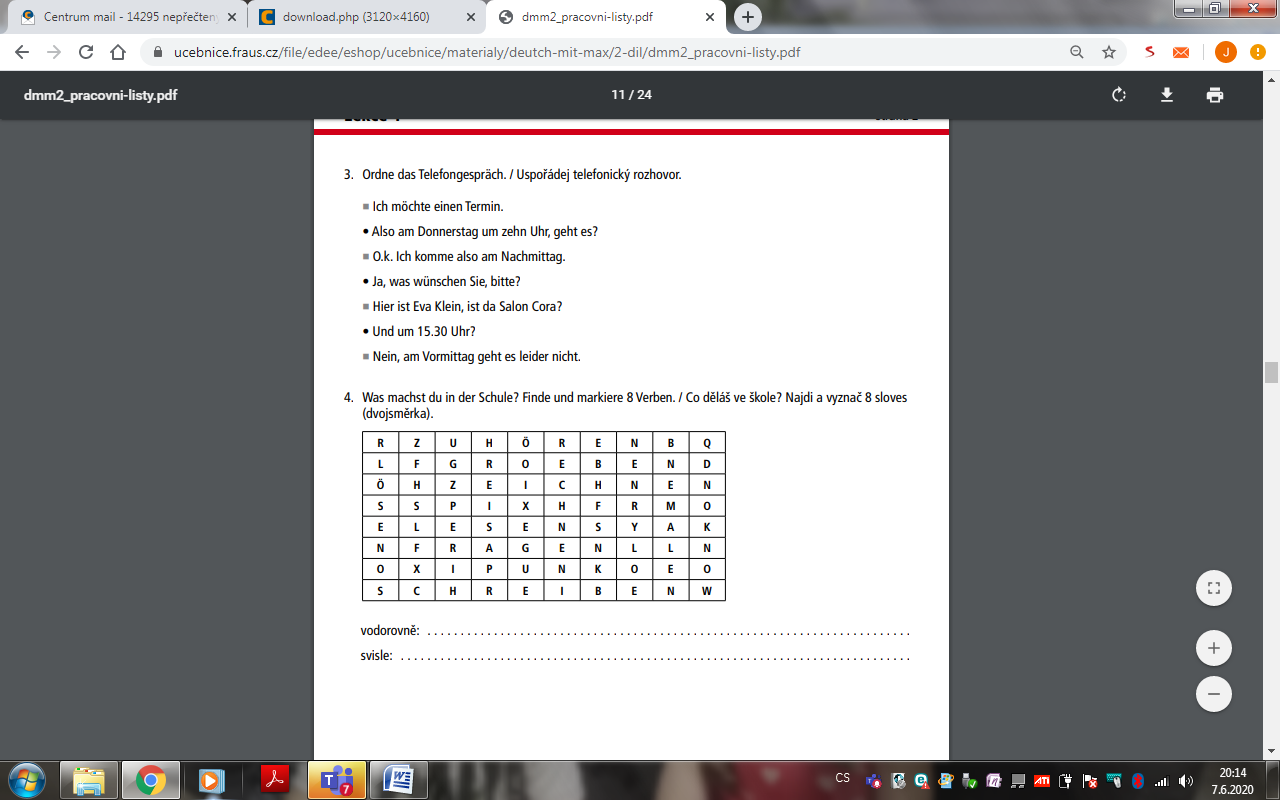 